Проект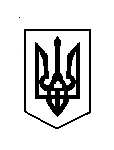 УКРАЇНАСтавненська сільська рада Ужгородського району, Закарпатської області_________ сесія VIIІ скликанняР І Ш Е Н Н Я ________________ 2021 року                                                              №______Відповідно до статей 25, 59, пункту 61 розділу V «Прикінцеві та перехідні положення» Закону України «Про місцеве самоврядування в Україні», статті 17 Закону України «Про державну реєстрацію юридичних осіб, фізичних осіб - підприємців та громадських формувань», постанови Верховної Ради України від 17 липня 2020 року №807-IX «Про утворення і ліквідацію районів» та з метою приведення юридичної адреси виконавчого комітету Ставненської сільської ради до норм чинного законодавства сільська  радаВИРІШИЛА:Змінити юридичну адресу виконавчого комітету Ставненської сільської ради (Код ЄДРПОУ 44196694) з «89014, Закарпатська область, Великоберезнянський район, с.Ставне буд.253» на «89014, Закарпатська область, Ужгородський район, с.Ставне буд.253».Виконавчому комітету Ставненської сільської ради: - організувати роботу щодо приведення чинних нормативно – правових актів сільської ради, організаційно – розпорядчих документів у відповідність до цього рішення;- забезпечити реалізацію організаційних заходів, пов’язаних з цим рішенням.Уповноважити сільського голову Мандрика І.І.здійснити державну реєстрацію змін до відомостей про юридичну особу, відповідно до вимог Закону України «Про державну реєстрацію юридичних осіб, фізичних осіб - підприємців та громадських формувань».Контроль за виконанням цього рішення залишаю за собою.Сільський голова	Іван МАНДРИКПро приведення у відповідність до чинного законодавства юридичної адреси виконавчого комітету Ставненської сільської ради 